PROFILEI am an Egyptian MalePediatrician doctor, born in 10/5/1979. Married and having two daughters. living now in Al Nahda 2 – Dubai.EMAIL:Matta-397858@gulfjobseeker.com MATTA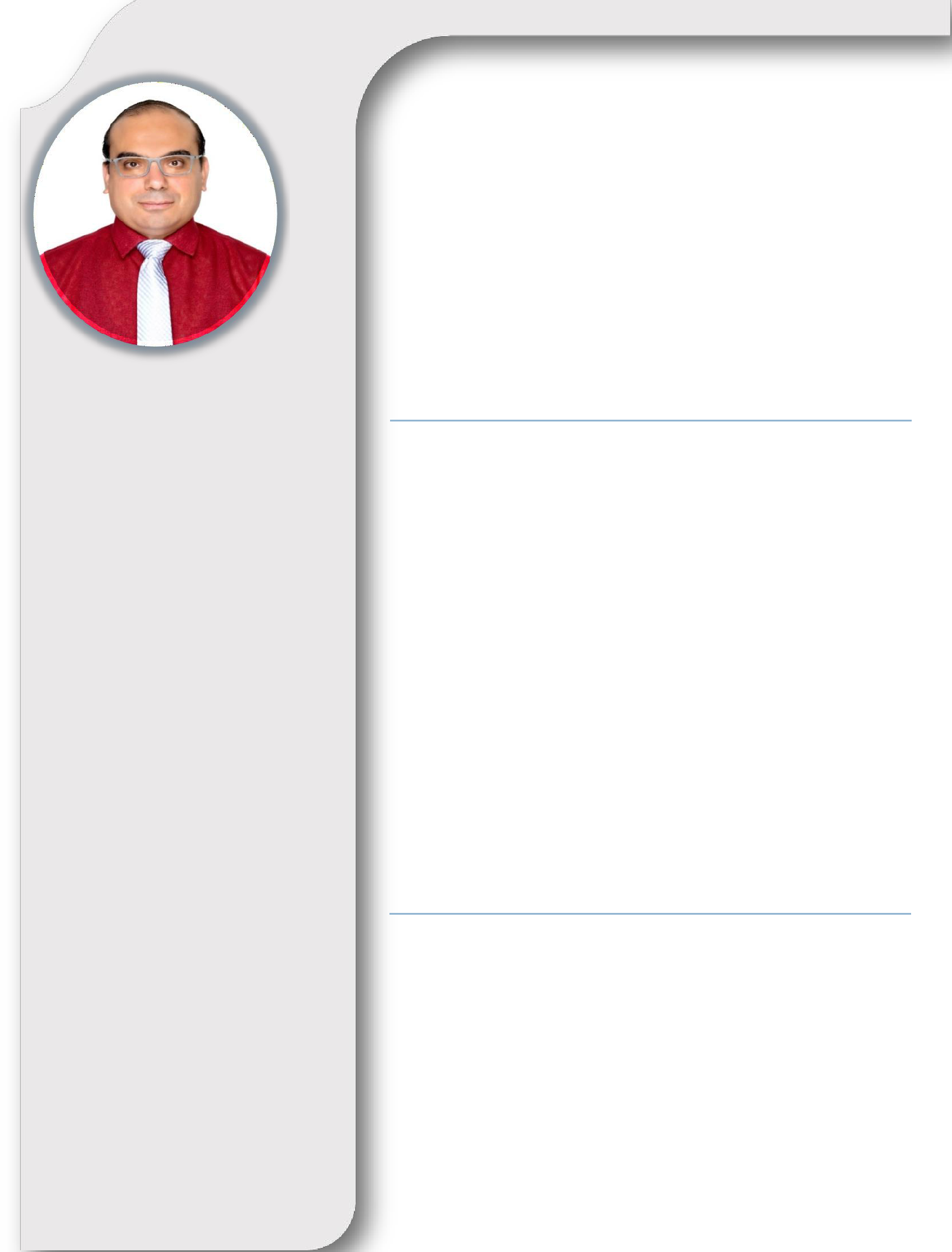 Pediatric Specialist DHA LicenseEDUCATIONM.B.B.chAssuit University- ( 1997 – 2003 )M.B.B.ch --- Signed up as ( Very Good ).Master Degree in PediatricsAin Shams University – ( 2009 – 2012 )Master Degree in Pediatrics.AMC ( Australian Medical Council ) - Part 1AMC Australian medical council - part 1Finshed in 2020PALS 2017 and 2020 --- APLS 2016Pediatric Advanced Life Support course(American heart association course. Kuwaiti MOH.Medical LicensesEgyptian MOH License( GP – resident - Specialist) – 2005Kuwaiti MOH License ( Specialist { Registrar}) 2013 DHA License ( Specialist ) - 2019 -- Till now.WORK EXPERIENCE23/4/2019–Till NowPediatric SpecialistI work as a Pediatric Specialist in OPD clinic consulting, investigate and treat all the common pediatric diseases with follow up growth and immunization chart for all children.Professional SummarySkilled pediatrician with more than 10 years of experience in the medical field. Determined to provide outstanding service and care to children, listening to parent’s concerns and treatingfor overall well-being. Experienced pediatrician places a strong emphasis on accuracy and attention to detail in guaranteeing exemplary care to every patient. Detail-oriented professional ensures all safety measures are adhered to meet the highest and most current standards of quality in the field.Thanks for giving this precioustime of yours,Accept my regards,6/4/2015 – 6/4/2019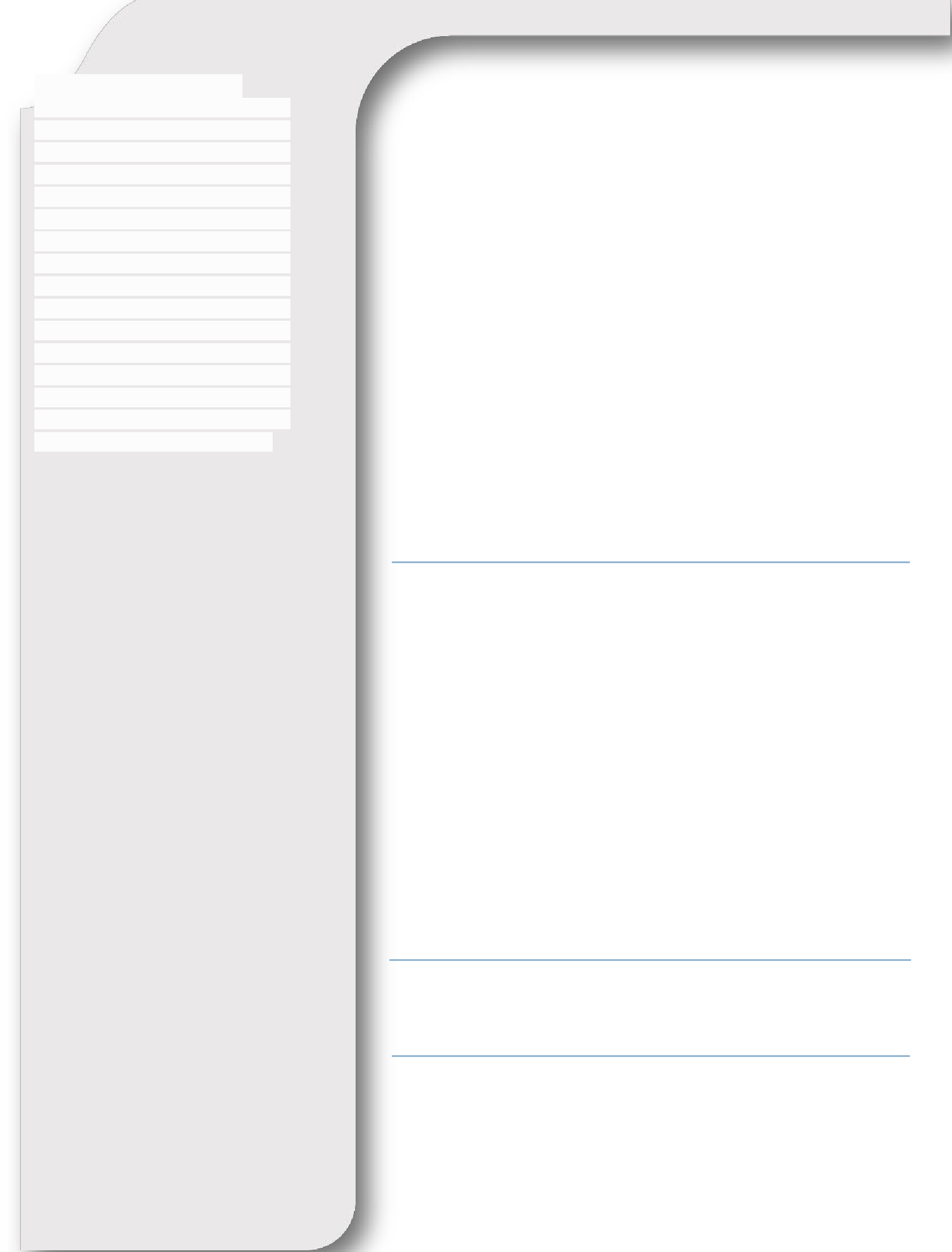 Farwaniya Hospital – MOH- Kuwait—( Pediatric Registrar ).I work as a Pediatrician in pediatric department ( ER ) Pediatric casuality dealing with all critical cases come to the emergency department or resuscitation room. This includes dealing with common sever conditions or even life threatening one like convulsion, coma.cardiac arrest etc.30/10/2007 – 28/5/2013Sohag General Fever Hospital- MOH- Egypt ( Pediatriation)First I work as pediatric resident in this general fever hospital then I take specialist degree. I was trained to deal with all common pediatric diseases specially infectious diseases,feverish diseases, CNS infections ( doing LP) and etc.10/5/2004 – 30/10/2007MOH primary health centers- Egypt—( GP )This is the sarting of my practical career as a general practitioner in primary health centers dealing with all common simple medical cases.SKILLSAs I work in the pediatric ER, I can dealing with all pediatric cases come to the casuality and resuscitation room like convulsion, respiratory distress, shock, coma, and even arrested child.As will as dealing with calm cases like simple infection and other conditions and pick up the serious cases among them.In Farwaniyia hospital which I work in now, the casuality received about 500 patient within 24 hr, from them I examen about 50 patients during the duty. So I can work under stress condition, taking direct and fast decisions, picking up the serious cases.Having long experiences in Gulf area as I work in Kuwait for about 5 years now in private and MOH.Also I can do LP, , IO line , Effective CPR.Having ALPS and PALS courses.Excellent organizational and communication skills.Knowledgeable in child care and infant diseases.LANGUAGEArabic: Native.English: Excellent spoken, reading and writing.COMPUTERDr. Matta Excellent in office, internet and healthcare facilities working systems like INSTA – HIS – etc.